SEC Form 4FORM 4Check this box if no longer subject to Section 16. Form 4 or Form 5 obligations may continue. See Instruction 1(b).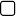 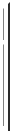 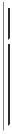 or Section 30(h) of the Investment Company Act of 1940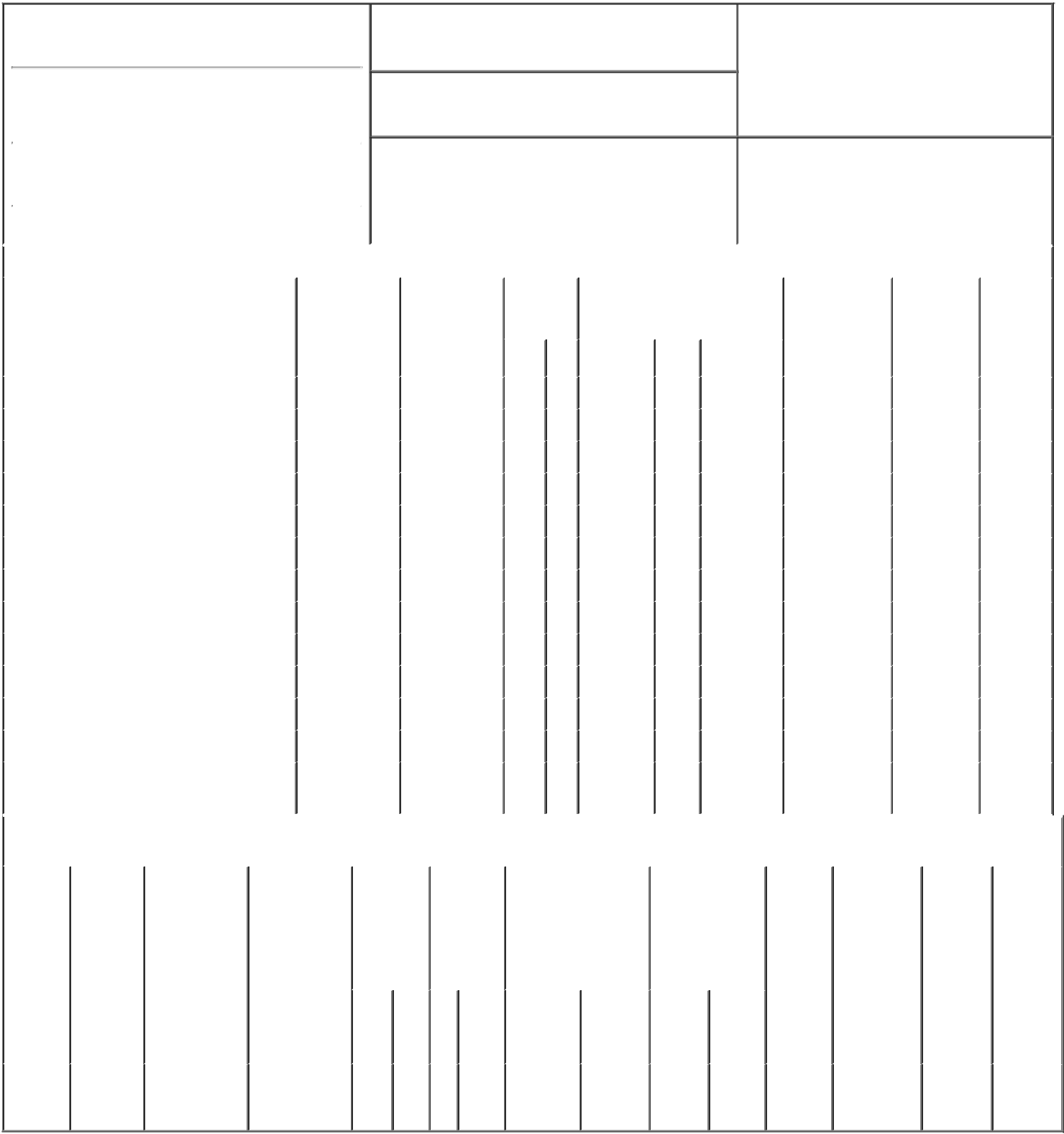 1. Name and Address of Reporting Person*Elsesser Adam(Last)	(First)	(Middle)ONE PENUMBRA PLACE2. Issuer Name and Ticker or Trading SymbolPenumbra Inc [ PEN ]3. Date of Earliest Transaction (Month/Day/Year)12/13/2021Relationship of Reporting Person(s) to Issuer (Check all applicable)CEO and Presidentbuy)Explanation of Responses:The sales were effected pursuant to the Reporting Person's Rule 10b5-1 trading plan.This transaction was executed in multiple trades at prices ranging from $243.20 to $244.15. The price reported above reflects the weighted average sale price. The Reporting Person hereby undertakes to provide to the SEC staff, the Issuer or a security holder of the Issuer, upon request, full information regarding the number of shares and prices at which the transaction was effected.This transaction was executed in multiple trades at prices ranging from $244.22 to $245.12. The price reported above reflects the weighted average sale price. The Reporting Person hereby undertakes to provide to the SEC staff, the Issuer or a security holder of the Issuer, upon request, full information regarding the number of shares and prices at which the transaction was effected.This transaction was executed in multiple trades at prices ranging from $245.23 to $246.09. The price reported above reflects the weighted average sale price. The Reporting Person hereby undertakes to provide to the SEC staff, the Issuer or a security holder of the Issuer, upon request, full information regarding the number of shares and prices at which the transaction was effected.This transaction was executed in multiple trades at prices ranging from $246.29 to $247.05. The price reported above reflects the weighted average sale price. The Reporting Person hereby undertakes to provide to the SEC staff, the Issuer or a security holder of the Issuer, upon request, full information regarding the number of shares and prices at which the transaction was effected.This transaction was executed in multiple trades at prices ranging from $247.22 to $248.14. The price reported above reflects the weighted average sale price. The Reporting Person hereby undertakes to provide to the SEC staff, the Issuer or a security holder of the Issuer, upon request, full information regarding the number of shares and prices at which the transaction was effected.This transaction was executed in multiple trades at prices ranging from $249.00 to $249.19. The price reported above reflects the weighted average sale price. The Reporting Person hereby undertakes to provide to the SEC staff, the Issuer or a security holder of the Issuer, upon request, full information regarding the number of shares and prices at which the transaction was effected.This transaction was executed in multiple trades at prices ranging from $249.38 to $250.16. The price reported above reflects the weighted average sale price. The Reporting Person hereby undertakes to provide to the SEC staff, the Issuer or a security holder of the Issuer, upon request, full information regarding the number of shares and prices at which the transaction was effected.This transaction was executed in multiple trades at prices ranging from $250.34 to $251.17. The price reported above reflects the weighted average sale price. The Reporting Person hereby undertakes toprovide to the SEC staff, the Issuer or a security holder of the Issuer, upon request, full information regarding the number of shares and prices at which the transaction was effected.This transaction was executed in multiple trades at prices ranging from $251.21 to $251.87. The price reported above reflects the weighted average sale price. The Reporting Person hereby undertakes to provide to the SEC staff, the Issuer or a security holder of the Issuer, upon request, full information regarding the number of shares and prices at which the transaction was effected.This transaction was executed in multiple trades at prices ranging from $252.20 to $253.20. The price reported above reflects the weighted average sale price. The Reporting Person hereby undertakes to provide to the SEC staff, the Issuer or a security holder of the Issuer, upon request, full information regarding the number of shares and prices at which the transaction was effected.This transaction was executed in multiple trades at prices ranging from $253.21 to $253.94. The price reported above reflects the weighted average sale price. The Reporting Person hereby undertakes to provide to the SEC staff, the Issuer or a security holder of the Issuer, upon request, full information regarding the number of shares and prices at which the transaction was effected.Shares are held by the Siegel/Elsesser Revocable Trust.All shares are vested and exercisable.Remarks:/s/ Johanna Roberts, as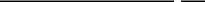 attorney-in-fact for Adam	12/15/2021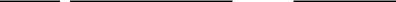 Elsesser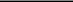 ** Signature of Reporting Person	DateReminder: Report on a separate line for each class of securities beneficially owned directly or indirectly.* If the form is filed by more than one reporting person, see Instruction 4 (b)(v).Intentional misstatements or omissions of facts constitute Federal Criminal Violations See 18 U.S.C. 1001 and 15 U.S.C. 78ff(a). Note: File three copies of this Form, one of which must be manually signed. If space is insufficient, see Instruction 6 for procedure.Persons who respond to the collection of information contained in this form are not required to respond unless the form displays a currently valid OMB Number.UNITED STATES SECURITIES AND EXCHANGE COMMISSIONWashington, D.C. 20549Washington, D.C. 20549OMB APPROVALOMB APPROVALOMB APPROVALOMB APPROVALOMB APPROVALOMB APPROVALSTATEMENT OF CHANGES IN BENEFICIAL OWNERSHIPSTATEMENT OF CHANGES IN BENEFICIAL OWNERSHIPOMB Number:3235-0287STATEMENT OF CHANGES IN BENEFICIAL OWNERSHIPEstimated average burdenEstimated average burdenEstimated average burdenEstimated average burdenEstimated average burdenEstimated average burdenFiled pursuant to Section 16(a) of the Securities Exchange Act of 1934hours per response:0.5Filed pursuant to Section 16(a) of the Securities Exchange Act of 1934Filed pursuant to Section 16(a) of the Securities Exchange Act of 1934XDirector10% OwnerXOfficer (give titleOther (specifyXbelow)below)below)below)4. If Amendment, Date of Original Filed (Month/Day/Year)4. If Amendment, Date of Original Filed (Month/Day/Year)4. If Amendment, Date of Original Filed (Month/Day/Year)4. If Amendment, Date of Original Filed (Month/Day/Year)4. If Amendment, Date of Original Filed (Month/Day/Year)4. If Amendment, Date of Original Filed (Month/Day/Year)6. Individual or Joint/Group Filing (Check Applicable6. Individual or Joint/Group Filing (Check Applicable6. Individual or Joint/Group Filing (Check Applicable6. Individual or Joint/Group Filing (Check Applicable6. Individual or Joint/Group Filing (Check Applicable6. Individual or Joint/Group Filing (Check Applicable6. Individual or Joint/Group Filing (Check Applicable6. Individual or Joint/Group Filing (Check Applicable6. Individual or Joint/Group Filing (Check Applicable6. Individual or Joint/Group Filing (Check Applicable(Street)(Street)4. If Amendment, Date of Original Filed (Month/Day/Year)4. If Amendment, Date of Original Filed (Month/Day/Year)4. If Amendment, Date of Original Filed (Month/Day/Year)4. If Amendment, Date of Original Filed (Month/Day/Year)4. If Amendment, Date of Original Filed (Month/Day/Year)4. If Amendment, Date of Original Filed (Month/Day/Year)6. Individual or Joint/Group Filing (Check Applicable6. Individual or Joint/Group Filing (Check Applicable6. Individual or Joint/Group Filing (Check Applicable6. Individual or Joint/Group Filing (Check Applicable6. Individual or Joint/Group Filing (Check Applicable6. Individual or Joint/Group Filing (Check Applicable6. Individual or Joint/Group Filing (Check Applicable6. Individual or Joint/Group Filing (Check Applicable6. Individual or Joint/Group Filing (Check Applicable6. Individual or Joint/Group Filing (Check Applicable(Street)(Street)Line)Line)Line)ALAMEDAALAMEDACACA94502X   Form filed by One Reporting PersonX   Form filed by One Reporting PersonX   Form filed by One Reporting PersonX   Form filed by One Reporting PersonX   Form filed by One Reporting PersonX   Form filed by One Reporting PersonX   Form filed by One Reporting PersonX   Form filed by One Reporting PersonX   Form filed by One Reporting PersonForm filed by More than One ReportingForm filed by More than One ReportingForm filed by More than One ReportingForm filed by More than One ReportingForm filed by More than One ReportingForm filed by More than One ReportingForm filed by More than One ReportingForm filed by More than One ReportingForm filed by More than One ReportingForm filed by More than One ReportingForm filed by More than One ReportingForm filed by More than One ReportingForm filed by More than One ReportingForm filed by More than One Reporting(City)(State)(State)(Zip)Person(City)(State)(State)(Zip)Table I - Non-Derivative Securities Acquired, Disposed of, or Beneficially OwnedTable I - Non-Derivative Securities Acquired, Disposed of, or Beneficially OwnedTable I - Non-Derivative Securities Acquired, Disposed of, or Beneficially OwnedTable I - Non-Derivative Securities Acquired, Disposed of, or Beneficially OwnedTable I - Non-Derivative Securities Acquired, Disposed of, or Beneficially OwnedTable I - Non-Derivative Securities Acquired, Disposed of, or Beneficially OwnedTable I - Non-Derivative Securities Acquired, Disposed of, or Beneficially OwnedTable I - Non-Derivative Securities Acquired, Disposed of, or Beneficially OwnedTable I - Non-Derivative Securities Acquired, Disposed of, or Beneficially OwnedTable I - Non-Derivative Securities Acquired, Disposed of, or Beneficially OwnedTable I - Non-Derivative Securities Acquired, Disposed of, or Beneficially OwnedTable I - Non-Derivative Securities Acquired, Disposed of, or Beneficially OwnedTable I - Non-Derivative Securities Acquired, Disposed of, or Beneficially Owned1. Title of Security (Instr. 3)1. Title of Security (Instr. 3)1. Title of Security (Instr. 3)1. Title of Security (Instr. 3)1. Title of Security (Instr. 3)2. Transaction2. Transaction2. Transaction2A. Deemed2A. Deemed3.4. Securities Acquired (A) or4. Securities Acquired (A) or4. Securities Acquired (A) or5. Amount of5. Amount of6. Ownership6. Ownership7. Nature7. Nature7. NatureDateExecution Date,Execution Date,TransactionDisposed Of (D) (Instr. 3, 4 and 5)Disposed Of (D) (Instr. 3, 4 and 5)Disposed Of (D) (Instr. 3, 4 and 5)SecuritiesSecuritiesForm: DirectForm: Directof Indirectof Indirectof Indirect(Month/Day/Year)(Month/Day/Year)(Month/Day/Year)if anyCode (Instr.BeneficiallyBeneficially(D) or Indirect(D) or IndirectBeneficialBeneficialBeneficial(Month/Day/Year)(Month/Day/Year)8)Owned FollowingOwned Following(I) (Instr. 4)(I) (Instr. 4)OwnershipOwnershipOwnershipReportedReported(Instr. 4)(Instr. 4)(Instr. 4)ReportedReported(Instr. 4)(Instr. 4)(Instr. 4)Code   VAmount(A) orPriceTransaction(s)Transaction(s)Code   VAmount(D)Price(Instr. 3 and 4)(Instr. 3 and 4)(D)(Instr. 3 and 4)(Instr. 3 and 4)Common StockCommon StockCommon Stock12/13/202112/13/202112/13/2021M14,500A$7.7514,50014,500DCommon StockCommon StockCommon Stock12/13/202112/13/202112/13/2021S(1)200D$243.68(2)$243.68(2)$243.68(2)14,30014,300DCommon StockCommon StockCommon Stock12/13/202112/13/202112/13/2021S(1)1,200D$244.83(3)$244.83(3)$244.83(3)13,10013,100DCommon StockCommon StockCommon Stock12/13/202112/13/202112/13/2021S(1)3,312D$245.69(4)$245.69(4)$245.69(4)9,7889,788DCommon StockCommon StockCommon Stock12/13/202112/13/202112/13/2021S(1)1,213D$246.74(5)$246.74(5)$246.74(5)8,5758,575DCommon StockCommon StockCommon Stock12/13/202112/13/202112/13/2021S(1)1,312D$247.69(6)$247.69(6)$247.69(6)7,2637,263DCommon StockCommon StockCommon Stock12/13/202112/13/202112/13/2021S(1)297D$249.07(7)$249.07(7)$249.07(7)6,9666,966DCommon StockCommon StockCommon Stock12/13/202112/13/202112/13/2021S(1)408D$249.75(8)$249.75(8)$249.75(8)6,5586,558DCommon StockCommon StockCommon Stock12/13/202112/13/202112/13/2021S(1)2,195D$250.85(9)$250.85(9)$250.85(9)4,3634,363DCommon StockCommon StockCommon Stock12/13/202112/13/202112/13/2021S(1)1,000D$251.48(10)$251.48(10)$251.48(10)3,3633,363DCommon StockCommon StockCommon Stock12/13/202112/13/202112/13/2021S(1)1,563D$252.66(11)$252.66(11)$252.66(11)1,8001,800DCommon StockCommon StockCommon Stock12/13/202112/13/202112/13/2021S(1)1,800D$253.51(12)$253.51(12)$253.51(12)0DCommon StockCommon StockCommon Stock957,582957,582IByByByCommon StockCommon StockCommon Stock957,582957,582ITrust(13)Trust(13)Trust(13)Trust(13)Trust(13)Trust(13)Table II - Derivative Securities Acquired, Disposed of, or Beneficially OwnedTable II - Derivative Securities Acquired, Disposed of, or Beneficially OwnedTable II - Derivative Securities Acquired, Disposed of, or Beneficially OwnedTable II - Derivative Securities Acquired, Disposed of, or Beneficially OwnedTable II - Derivative Securities Acquired, Disposed of, or Beneficially OwnedTable II - Derivative Securities Acquired, Disposed of, or Beneficially OwnedTable II - Derivative Securities Acquired, Disposed of, or Beneficially OwnedTable II - Derivative Securities Acquired, Disposed of, or Beneficially OwnedTable II - Derivative Securities Acquired, Disposed of, or Beneficially OwnedTable II - Derivative Securities Acquired, Disposed of, or Beneficially OwnedTable II - Derivative Securities Acquired, Disposed of, or Beneficially OwnedTable II - Derivative Securities Acquired, Disposed of, or Beneficially Owned(e.g., puts, calls, warrants, options, convertible securities)(e.g., puts, calls, warrants, options, convertible securities)(e.g., puts, calls, warrants, options, convertible securities)(e.g., puts, calls, warrants, options, convertible securities)(e.g., puts, calls, warrants, options, convertible securities)(e.g., puts, calls, warrants, options, convertible securities)(e.g., puts, calls, warrants, options, convertible securities)(e.g., puts, calls, warrants, options, convertible securities)(e.g., puts, calls, warrants, options, convertible securities)1. Title of1. Title of2.3. Transaction3A. Deemed4.4.5. Number6. Date Exercisable and6. Date Exercisable and7. Title and Amount7. Title and Amount8. Price of8. Price of9. Number of9. Number of10.11. Nature11. Nature11. NatureDerivativeDerivativeConversionConversionDateExecution Date,TransactionTransactionTransactionofExpiration DateExpiration Dateof Securitiesof SecuritiesDerivativeDerivativederivativeOwnershipof Indirectof Indirectof IndirectSecuritySecurityor Exerciseor Exercise(Month/Day/Year)if anyCode (Instr.Code (Instr.Code (Instr.Derivative(Month/Day/Year)(Month/Day/Year)UnderlyingUnderlyingSecuritySecuritySecuritiesForm:BeneficialBeneficialBeneficial(Instr. 3)(Instr. 3)Price of(Month/Day/Year)8)8)SecuritiesDerivative SecurityDerivative Security(Instr. 5)(Instr. 5)BeneficiallyBeneficiallyDirect (D)OwnershipOwnershipOwnershipDerivativeAcquired(Instr. 3 and 4)(Instr. 3 and 4)Ownedor Indirect(Instr. 4)(Instr. 4)(Instr. 4)Security(A) orFollowing(I) (Instr. 4)DisposedReportedof (D) (Instr.Transaction(s)Transaction(s)3, 4 and 5)(Instr. 4)AmountorNumberDateExpirationofCodeCodeV(A)  (D)ExercisableDateTitleSharesStockStockOptionOption$7.7512/13/2021M14,500(14)03/20/2024Common14,500$072,500D(right to(right toStock